ЧАСТЬ 1. Сведения об оказываемых муниципальных услугах 2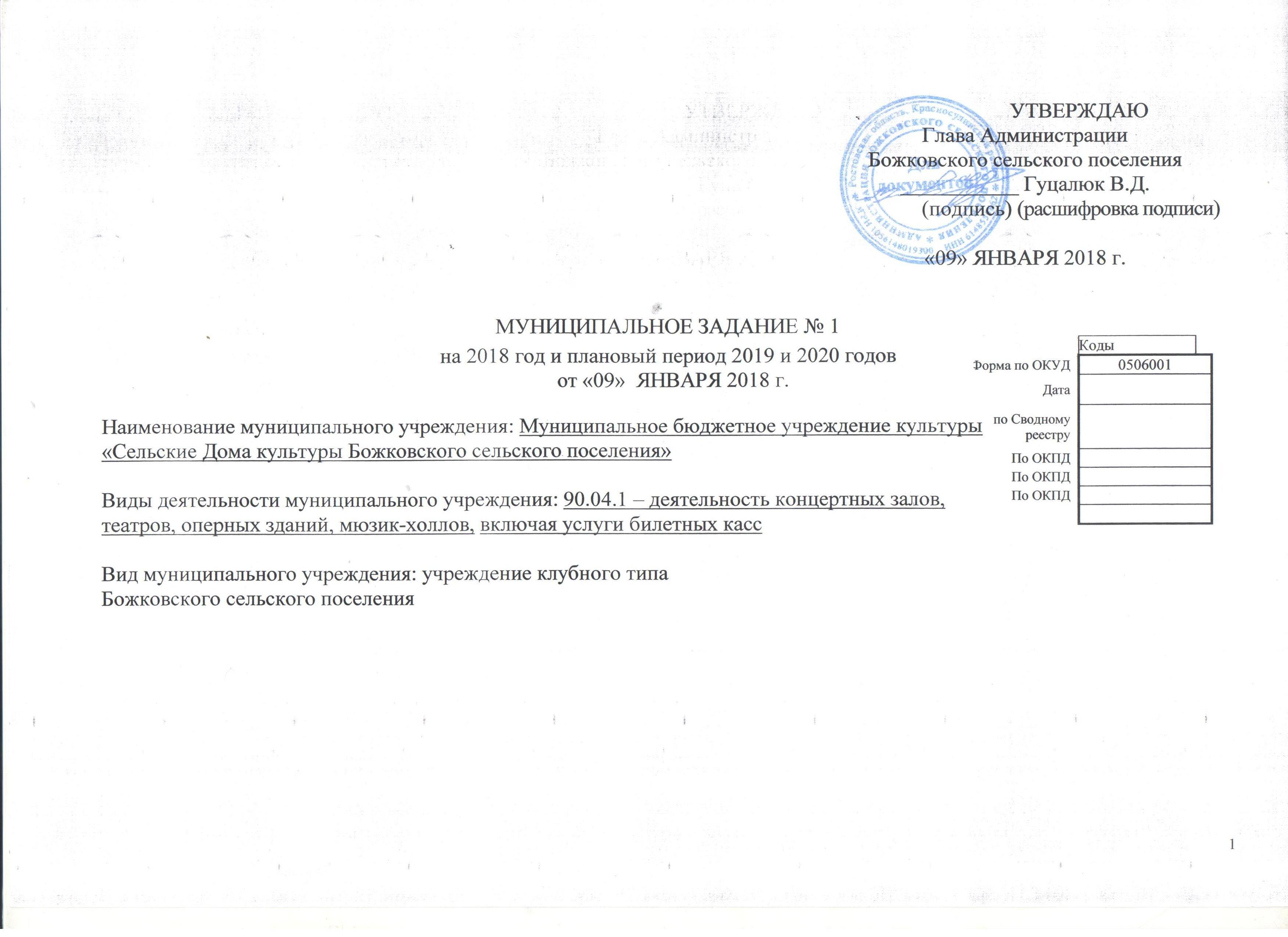 РАЗДЕЛ 1 1. Наименование муниципальной услуги: показ концертов и концертных программ  2. Категории потребителей муниципальной услуги: физические лица, юридические лица, муниципальные учреждения, жители Божковского сельского поселения и Красносулинского района 3. Показатели, характеризующие объем и (или) качество муниципальной услуги 3.1. Показатели, характеризующие качество муниципальной услуги  3Допустимые (возможные) отклонения от установленных показателей качества муниципальной услуги , в пределах которых Муниципальное задание  считается выполненным (процентов)3.2. Показатели, характеризующие объем муниципальной услуги  Допустимые (возможные) отклонения от установленных показателей объема муниципальной услуги, в пределах которых муниципальное задание  считается выполненным (процентов) 4. Нормативные правовые акты, устанавливающие размер платы (цену, тариф) либо порядок ее установления.5. Порядок оказания муниципальной услуги 5.1. Нормативные правовые акты, регулирующие порядок оказания муниципальной услуги:  Закон от 09.10.1992 3612-1 Основы законодательства Российской Федерации о культуре; Федеральный закон от 06.10.1999 №184-ФЗ "Об общих принципах законодательных (представительных) исполнительных органов государственной власти субъектов Российской Федерации, Федеральный закон от 05.10.2003 №131-ФЗ "Об общих принципах  организации местного самоуправления в Российской Федерации, Федеральный конституционный закон от 16.12.1997 02-ФКЗ "О правительстве РФ"Устав муниципального бюджетного учреждения культуры «Сельские Дома культуры Божковского сельского поселения»Постановление Администрация Божковского сельского поселения от 15.05.2015 №34 «О порядке формирования муниципального задания на оказание муниципальных услуг (выполнение работ) в отношении муниципальных учреждений Божковского сельского поселения и финансового обеспечения выполнения муниципального задания».(наименование, номер и дата нормативного правового акта)5.2 Порядок информирования потенциальных потребителей муниципальной услугиЧАСТЬ 2. Сведения о выполняемых работах 4РАЗДЕЛ 21. Наименование работы: Организация деятельности клубных формирований и формирований самодеятельного народного творчества, организация мероприятий.2. Категории потребителей работы: физические лица, юридические лица, муниципальные учреждения, жители Божковского сельского поселения и Красносулинского района 3. Показатели, характеризующие объем и (или) качество работы3.1. Показатели, характеризующие качество работы 5Допустимые (возможные) отклонения от установленных показателей качества работы, в пределах которых Муниципальное задание  считается выполненным (процентов) 3.2. Показатели, характеризующие объем работыДопустимые (возможные) отклонения от установленных показателей объема работы, в пределах которых Муниципальное задание  считается выполненным (процентов)ЧАСТЬ 3. Прочие сведения о муниципальном задании 71. Основания для досрочного прекращения исполнениямуниципального задания:  нарушение условий муниципального задания, сокращение спроса на услугу, реорганизация или ликвидация учреждения2. Иная информация, необходимая для исполнения(контроля за исполнением) муниципального задания: внутренний контроль, внешний контроль.3. Порядок контроля за исполнением муниципального задания 4. Требования к отчетности о выполнении муниципального задания  _________________________________________________________________________________________________________________________________________________________________________________________4.1. Периодичность представления отчетов овыполнении муниципального задания: 1 раз в полгода__________________________________________________________________________________________________________________________4.2. Сроки представления отчетов о выполнении муниципального задания:  до 10 числа следующего за отчетным периодом.__________________________________________________________________________________________________________________________4.3. Иные требования к отчетности о выполнении муниципального задания  __-________________________________________________________________________________________________________________________________________________________________________________5. Иные показатели, связанные с выполнением муниципального задания 8 ____-_________________________________________________________________________________________________________________________________________________________________________________1 Номер муниципального задания присваивается органом, осуществляющим функции и полномочия учредителя бюджетных учреждений Божковского сельского поселения. 2 Формируется при установлении муниципального задания на оказание муниципальной услуги (услуг) и содержит требования к оказанию муниципальной услуги (услуг) раздельно по каждой из муниципальных услуг с указанием порядкового номера раздела. 3 Заполняется при установлении показателей, характеризующих качество муниципальной услуги, в общероссийских базовых (отраслевых) перечнях или региональном перечне муниципальных услуг и работ. 4 Формируется при установлении муниципального задания на оказание муниципальной работы (работ) и содержит требования к выполнению работы (работ) раздельно по каждой из работ с указанием порядкового номера раздела. 5 Заполняется при установлении показателей, характеризующих качество работы, в региональном перечне государственных (муниципальных) услуг и работ. 6 Указывается показатель, характеризующий содержание работы, включенной в региональный перечень (классификатор) государственных (муниципальных) услуг, не включенных в общероссийские базовые (отраслевые) перечни (классификаторы) государственных и муниципальных услуг, и работ. 7 Заполняется в целом по муниципальному заданию.               8 В числе иных показателей может быть указано допустимое (возможное) отклонение от выполнения муниципального задания , в пределах которого оно считается выполненным, при принятии органом, осуществляющим функции и полномочия учредителя бюджетных учреждений Божковского сельского поселения, решения об установлении общего допустимого (возможного) отклонения от выполнения муниципального задания , в пределах которого оно считается выполненным (в процентах). В этом случае допустимые (возможные) отклонения, предусмотренные в пунктах 3.1 и 3.2 настоящего муниципального задания, не заполняются.Уникальный номер реестровой записиПоказатель, характеризующий содержание муниципальной услуги Показатель, характеризующий содержание муниципальной услуги Показатель, характеризующий содержание муниципальной услуги Показатель, характеризующий условия (формы) оказания муниципальной услуги Показатель, характеризующий условия (формы) оказания муниципальной услуги Показатель качества муниципальной услуги Показатель качества муниципальной услуги Показатель качества муниципальной услуги Значение показателя качества муниципальной услуги Значение показателя качества муниципальной услуги Значение показателя качества муниципальной услуги Уникальный номер реестровой записиПоказатель, характеризующий содержание муниципальной услуги Показатель, характеризующий содержание муниципальной услуги Показатель, характеризующий содержание муниципальной услуги Показатель, характеризующий условия (формы) оказания муниципальной услуги Показатель, характеризующий условия (формы) оказания муниципальной услуги наименование показателяединица измерения единица измерения 2018 год (очередной финансовый год)2019 год (1-й год планового периода)2020год (2-й год планового периода)Уникальный номер реестровой записи___________(наименова-ниепоказателя)__________(наименова-ниепоказателя)__________(наименова-ниепоказателя)__________(наименова-ниепоказателя)__________(наименова-ниепоказателя)наименование показателянаименованиекодпо ОКЕИ2018 год (очередной финансовый год)2019 год (1-й год планового периода)2020год (2-й год планового периода)123456789101112Показ концертов, концертных программСборный концерт(на выезде)шт.796313233Показ концертов, концертных программСборный концерт(на выезде)-----Показ концертов, концертных программСборный концерт (показ концертов, концертных программ)шт.796328329330Показ концертов, концертных программСборный концерт (показ концертов, концертных программ)УникальныйномерреестровойзаписиПоказатель, характеризующий содержание муниципальной услуги Показатель, характеризующий содержание муниципальной услуги Показатель, характеризующий содержание муниципальной услуги Показатель, характеризующий условия (формы) оказания муниципальной услуги Показатель, характеризующий условия (формы) оказания муниципальной услуги Показатель объема муниципальной услуги Показатель объема муниципальной услуги Показатель объема муниципальной услуги Значение показателя объема муниципальной услуги Значение показателя объема муниципальной услуги Значение показателя объема муниципальной услуги Среднегодовой размер платы (цена, тариф)Среднегодовой размер платы (цена, тариф)Среднегодовой размер платы (цена, тариф)УникальныйномерреестровойзаписиПоказатель, характеризующий содержание муниципальной услуги Показатель, характеризующий содержание муниципальной услуги Показатель, характеризующий содержание муниципальной услуги Показатель, характеризующий условия (формы) оказания муниципальной услуги Показатель, характеризующий условия (формы) оказания муниципальной услуги наименова-ние показателяединица измерения единица измерения 2018 год (очеред-ной финансо-вый год)2019год (1-й год плано-вого периода)2020год (2-й год плано-вого периода)2018 год (очередной финансо-вый год)2019 год (1-й год плано-вого периода)2020 год (2-й год плано-вого периода)Уникальныйномерреестровойзаписи__________(наимено-ваниепоказателя)__________(наимено-ваниепоказателя)_________(наимено-ваниепоказателя)_________(наимено-ваниепоказателя)_________(наимено-ваниепоказателя)наименова-ние показателянаимено-ваниекодпо ОКЕИ2018 год (очеред-ной финансо-вый год)2019год (1-й год плано-вого периода)2020год (2-й год плано-вого периода)2018 год (очередной финансо-вый год)2019 год (1-й год плано-вого периода)2020 год (2-й год плано-вого периода)123456789101112131415Показ концертов, концертных программСборный концерт(на выезде)человек792367537003800---Показ концертов, концертных программСборный концерт (показ концертов, концертных программ)человек792479854808548185---Нормативный правовой актНормативный правовой актНормативный правовой актНормативный правовой актНормативный правовой актВидПринявший органДатаНомерНаименование12345РаспоряжениеАдминистрация Божковского сельского поселения12.12.2017г.№39Об утверждении норматива финансовых затрат на оказание муниципальных услуг муниципальными бюджетными учреждениями, Божковского сельского поселения на 2018 – 2020 годы.Способ информированияСостав размещаемой информацииСостав размещаемой информации123Информационные стендыРежим работы учреждений, план проводимых мероприятий, афишаежемесячно           Размещение информации на            официальном сайте учреждения,           администрации Божковского           сельского поселения, Отдела            культуры и искусства           Красносулинского районаИнформация о работе клубного учреждения, отчеты о  проводимых  мероприятиях, нормативные правовые актыПо мере обновления информацииУникальный номер реестровой записиПоказатель, характеризующий содержание работы  (по перечню)6)Показатель, характеризующий содержание работы  (по перечню)6)Показатель, характеризующий содержание работы  (по перечню)6)Показатель, характеризующий условия (формы) выполнения работы (по справочникам)Показатель, характеризующий условия (формы) выполнения работы (по справочникам)Показатель качества работыПоказатель качества работыПоказатель качества работыЗначение показателя качества работыЗначение показателя качества работыЗначение показателя качества работыУникальный номер реестровой записиПоказатель, характеризующий содержание работы  (по перечню)6)Показатель, характеризующий содержание работы  (по перечню)6)Показатель, характеризующий содержание работы  (по перечню)6)Показатель, характеризующий условия (формы) выполнения работы (по справочникам)Показатель, характеризующий условия (формы) выполнения работы (по справочникам)наименование показателяединица измерения единица измерения 2018 год (очередной финансовый год)2019 год (1-й год планового периода)2020год(2-й год планового периода)Уникальный номер реестровой записи_________(наимено-ваниепоказателя)__________(наимено-ваниепоказателя)_________(наимено-ваниепоказателя)___________(наимено-ваниепоказателя)_________(наимено-ваниепоказателя)наименование показателянаименованиекодпо ОКЕИ2018 год (очередной финансовый год)2019 год (1-й год планового периода)2020год(2-й год планового периода)123456789101112Организация деятельности клубных формирований и формирований самодеятельного народного творчества.клубныеформированияед.Организация деятельности клубных формирований и формирований самодеятельного народного творчества.клубныеформированияед.642323232Организация мероприятийВыставки, Конкурсы, смотры, Народные гулянья, праздники, торжественные мероприятия, памятные датышт.796627628629Уникальный номер реестровой записиПоказатель, характеризующий содержание работы (по справочникам) Показатель, характеризующий содержание работы (по справочникам) Показатель, характеризующий содержание работы (по справочникам) Показатель, характеризующий условия (формы) выполнения работы (по справочникам)Показатель, характеризующий условия (формы) выполнения работы (по справочникам)Показатель объема работыПоказатель объема работыПоказатель объема работыПоказатель объема работыЗначение показателя объема работыЗначение показателя объема работыЗначение показателя объема работыУникальный номер реестровой записиПоказатель, характеризующий содержание работы (по справочникам) Показатель, характеризующий содержание работы (по справочникам) Показатель, характеризующий содержание работы (по справочникам) Показатель, характеризующий условия (формы) выполнения работы (по справочникам)Показатель, характеризующий условия (формы) выполнения работы (по справочникам)наименованиепоказателяединица измерения единица измерения описание работы2018 год (очередной финансо-вый год)2019год (1-й год планового периода)2020год (2-й год планового периода)Уникальный номер реестровой записи___________(наименова-ниепоказателя)___________(наименова-ниепоказателя)__________(наименова-ниепоказателя)___________(наименова-ниепоказателя)_________(наименова-ниепоказателя)наименованиепоказателянаименованиекодпо ОКЕИописание работы2018 год (очередной финансо-вый год)2019год (1-й год планового периода)2020год (2-й год планового периода)12345678910111213Организация деятельности клубных формирований и формирований самодеятельного народного творчества.клубные формированиячеловек792476476476Организация мероприятийВыставки, Конкурсы, смотры, Народные гулянья, праздники, торжественные мероприятия, памятные датычеловек792696156971569815Формы контроляПериодичностьОрган местного самоуправления Божковского сельского поселения, 
осуществляющий контроль за оказанием услуги123Плановые проверкиНе реже 1 раза в годАдминистрация Божковского сельского поселения, 
осуществляющая контроль за оказанием услуги